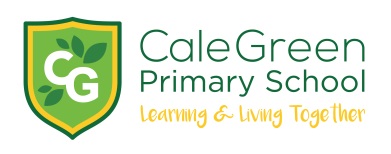 Thursday 23rd May 2019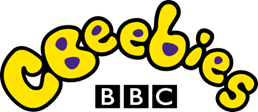 We are delighted to let you know that children from Cale Green Primary will be attending a recording for the second series of the CBeebies show, ‘YolanDa’s Band Jam’! The filming will take place at Chetham’s School of Music.The children will be filmed as part of our studio audience. The filming of this studio show will take place on Monday 8th July from 9am till 12pm. YolanDa’s Band Jam is an upbeat music entertainment show, presented by jazz musician Yolanda Brown. It is based in a studio and the show will be a mixture of musical fun and show stopping performances, ending in a special musical mash-up as the guests join Yolanda’s own house band for a jam session.  We hope the children will have a lot of fun dancing and singing along to the music and taking part in various music-based activities.  The audience will be filmed as a key part of the show. Please note that even though your child will be filmed on the day, we cannot guarantee that every child will feature when the show is broadcast and some children may feature more prominently than others.ConsentYour Head teacher will be completing a consent form on behalf of all children attending the recording. Please make the school aware if you are unhappy for your child to take part.ChaperonesStaff from the school will accompany the children as on any school trip. BBC staff will be coordinating events, but not acting in a supervisory role. The BBC has a Child Protection Policy, which can be viewed here: https://www.bbc.com/aboutthebbc/reports/policies/childprotection.TransportThe school will be organising transportation to and from the studio in Manchester. As the children will need to arrive at the recording studio for 9.00am we will need to leave school at 8.00am promptly to ensure we arrive within plenty of time. Please direct any questions regarding this directly to Miss Best or Ms Ingham. ClothingFor child protection reasons, children must not wear school uniforms. Children will need to wear their own clothes. Clothing must not have any well-known visible brands or logos. This includes things like CBeebies characters, Marvel characters, Nike logos etc. Please also avoid clothing with prominent thin stripes that can cause technical issues for filming. The studios can sometimes get very warm or very cold, so please ensure your child arrives with suitable layers. We would also encourage the children to dress in party clothes, so lots of bright colours are welcome.Food and DrinkThe school will provide refreshments and a packed lunch for those children who normally have a school dinner.Health and SafetyPlease make sure the school are aware of any medical conditions, access requirements or additional needs that your child has so that we can make any reasonable adjustments to accommodate your child. From time to time we use smoke effects. These are kept to a minimum, below statutory limits. Your child will be instructed about safe areas of the studio, to avoid cameras, cables and other trip hazards.We ask you do not post anything about your child attending the recording on any form of social media.We aim to ensure everyone has a great time and that each child benefits from the filming experience. We do hope that your child is able to attend.There will be no charge for this activity.Yours sincerely, John Loydall								D.Marshall
Researcher								HeadteacherJohn.loydall@bbc.co.ukYolanDa’s Band Jam’! – Monday 8th JulyName of Child:I give permission for my child to take part in CBEEBIES YolanDa’s Band Jam recording.I understand that my child will have to be at school at 8.00am on Monday 8th July.Medical conditions: Emergency contact numbers: (including an evening number) 		Signed:								        Parent / Carer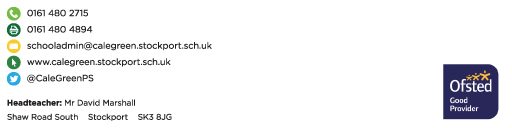 